The Life and Times of William Shakespeare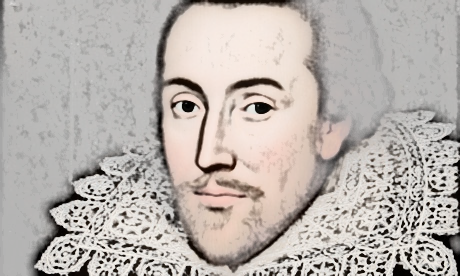 Elizabethan EnglandLesson 2:Read through the accompanying PowerPoint presentation, Elizabethan England.Answer the questions in full sentences below.What was the population of Stratford –Upon-Avon in Shakespeare’s time?Name 3 types of shops or stalls you would have found in an Elizabethan Town?1.2.3.What is ‘Rother’ the old English word for?What were buildings made out of in towns in Elizabethan England?Where did Elizabethan people throw away their toilet waste?Which offences in Elizabethan England were dealt with by the Church Courts?What are Cheat and Manchet?Cheat:Manchet: Apart from bread, what could you have for breakfast in Elizabethan England?